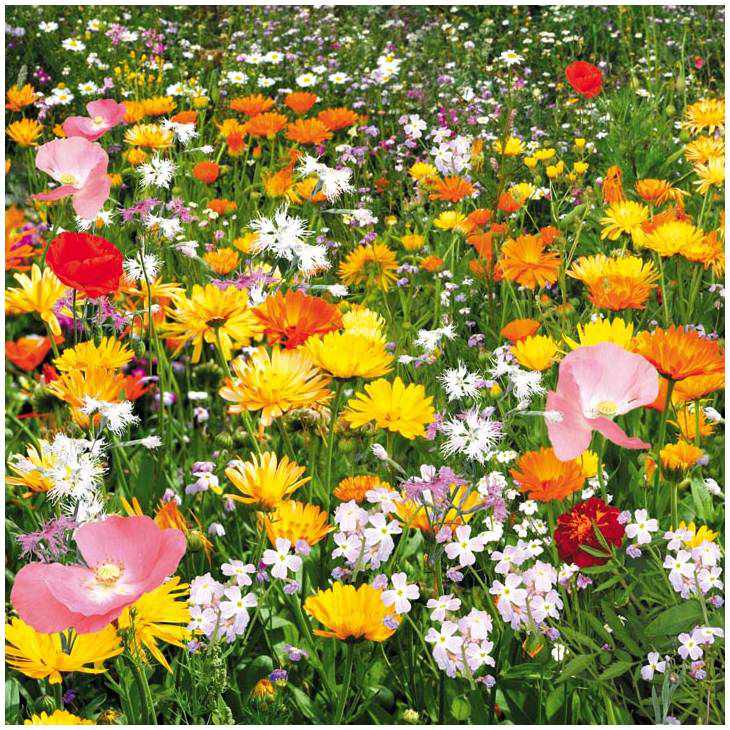 7-11 апреля 2014 годаМБОУ Куйбышевская СОШДевиз недели:  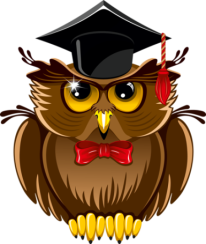 Стань грамотным – и ты откроешь для себя весь мир!                    Форма работы: путешествие по океану знаний.Понедельник. ОстровСтиль художественныйОткрытие недели. 8.00-9.00. Рекреация I этажаСочинение, 7-8 классы (темы на выбор) «Ода русскому языку»                                                                    «Ода грамотному человеку»Интеллектуальная игра «Что? Где Когда?»? 7-ые классы, 7-ой урок, актовый зал.         Вторник.  Остров 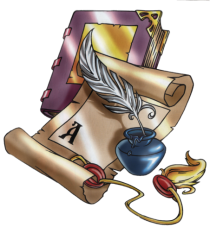  Стиль    публицистическийЦикл бесед «Речевой этикет. Манера поведения». 1,2,3,4,5,6 - классы, 1-2 уроки (проводят учащиеся 8-ых классов) Коллаж «Похвальное слово русскому языку», 5,6,7,8 - ые классы. Выставка газет. Рекреация III этажаЛингвистическая  игра, 6-ые классы, 7-ой урок, актовый зал.Среда.  Остров  Стиль    разговорныйЛингвистическое ассорти, 7-ые классы,7 урок, актовый зал Литературная игра «Русская изба», 5 класс, 6 урокЛингвистический  марафон, 8ые классы, в течение дня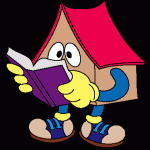 Четверг.   Остров  Стиль    официально-деловойБрейн-ринг. Интеллектуальная игра по литературе, 6-ые классы, 7-ой урок, кабинет 306. Фотоконкурс «Пойман за чтением!» , 5,6,7,8,10 классы. Выставка. Рекреация III этажа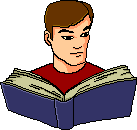 Лингвистическаий турнир, 5-ые классы, 7-ой урок, актовый зал.Выставка тетрадей, 5,6,7,8,10 классы                                             Пятница.   Остров  Стиль    научный         Заседание Учёного совета, 7-ой урок, кабинет 306. 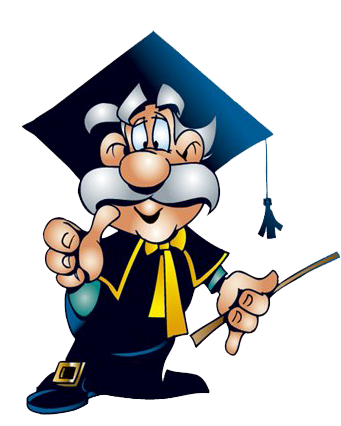 Повестка:Презентация результатов анкетирования «Языковой паспорт моего современника», 8-ые классыПроектная деятельность на уроках литературы, 8-ые классыПроект «100 книг. Мы- читающие». Наше портфолио.7 «Б» класс. Обмен опытом: «Дружим мы с библиотекой», 6 «В» классВнеурочная деятельность. Создаём кукольный театр. «Как хорошо уметь читать!». Интеллектуальная игра  «Конкурс знатоков» , 5-ые классы, 6 урок, актовый зал. Желаем успеха!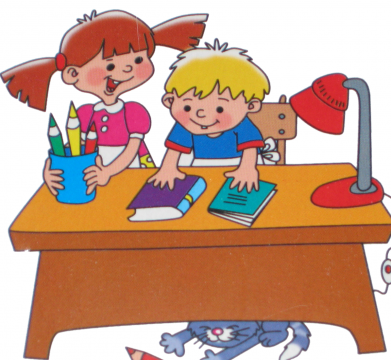 